Electric & Hybrid Electric Vehicles 1st EditionChapter 11 – EV and HEV Motors, Converters, and InvertersLesson PlanCHAPTER SUMMARY: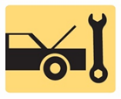 1. Electromagnetism, Electromagnetic Induction, Electric Motors, and Brushless Motors2. Electric Motor Control, Capacitors in Converters, and Converters and Inverters3. Electronic System Cooling System and Motor-Converter-Inverter Diagnostics_____________________________________________________________________________________OBJECTIVES: 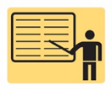 1. Describe the operation of DC and AC electric motors.2. Explain how a brushless DC motor works.3. Discuss the advantages and disadvantages of using electric motors in hybrid electric vehicles.4. Describe how a DC-to-DC converter works.5. Discuss how a DC-to-AC inverter works.6. Prepare for the ASE L3 certification text area “D” (Power Electronics)._____________________________________________________________________________________RESOURCES: (All resources may be found at jameshalderman.com)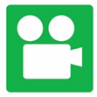 1. Task Sheet: Hybrid Traction Motor Identification2. Task Sheet: Inverter and Electric Motor Scan Tool Diagnosis3. Chapter PowerPoint 4. Crossword Puzzle and Word Search (L3)5. Videos: (L3) Light Duty Hybrid Electric6. Animations: (L3) Light Duty Hybrid Electric_____________________________________________________________________________________ACTIVITIES: 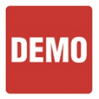 1. Task Sheet: Hybrid Traction Motor Identification2. Task Sheet: Inverter and Electric Motor Scan Tool Diagnosis_____________________________________________________________________________________ASSIGNMENTS: 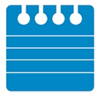 1. Chapter crossword and word search puzzles from the website.2. Complete end of chapter quiz from the textbook. 3. Complete multiple choice and short answer quizzes downloaded from the website._____________________________________________________________________________________CLASS DISCUSSION: 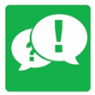 1. Review and group discussion chapter Frequently Asked Questions and Tech Tips sections. 2. Review and group discussion of the five (5) chapter Review Questions._____________________________________________________________________________________NOTES AND EVALUATION: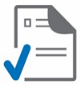 _____________________________________________________________________________________